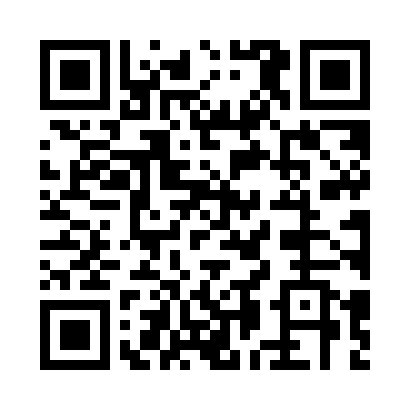 Prayer times for Khoiniki, BelarusMon 1 Apr 2024 - Tue 30 Apr 2024High Latitude Method: Angle Based RulePrayer Calculation Method: Muslim World LeagueAsar Calculation Method: ShafiPrayer times provided by https://www.salahtimes.comDateDayFajrSunriseDhuhrAsrMaghribIsha1Mon4:356:341:044:377:349:272Tue4:326:321:044:387:369:293Wed4:296:301:034:397:389:324Thu4:266:281:034:407:409:345Fri4:236:251:034:417:419:366Sat4:206:231:034:417:439:387Sun4:176:211:024:427:459:418Mon4:146:191:024:437:469:439Tue4:116:161:024:447:489:4610Wed4:086:141:014:457:509:4811Thu4:056:121:014:467:519:5012Fri4:026:101:014:467:539:5313Sat3:596:071:014:477:559:5514Sun3:566:051:004:487:579:5815Mon3:526:031:004:497:5810:0016Tue3:496:011:004:508:0010:0317Wed3:465:591:004:508:0210:0618Thu3:435:5712:594:518:0310:0819Fri3:395:5412:594:528:0510:1120Sat3:365:5212:594:538:0710:1421Sun3:335:5012:594:538:0810:1722Mon3:305:4812:594:548:1010:1923Tue3:265:4612:584:558:1210:2224Wed3:235:4412:584:568:1310:2525Thu3:195:4212:584:568:1510:2826Fri3:165:4012:584:578:1710:3127Sat3:125:3812:584:588:1910:3428Sun3:095:3612:584:588:2010:3729Mon3:055:3412:584:598:2210:4030Tue3:015:3212:575:008:2410:43